20 мая 2015 г. кафедра уголовного права и криминалистики факультета права НИУ ВШЭ провела научный студенческий круглый стол на тему «Российское экономическое уголовное право».В работе круглого стола приняли участие студенты второго и третьего курса факультета права НИУ ВШЭ.  Координировали работу круглого стола доцент кафедры Р.О. Долотов и старшие преподаватели кафедры А.В. Федотов и И.И. Нагорная.Основными направления обсуждения стали  проблемы применения положений Общей части УК РФ к экономическим преступлениям и  межотраслевые проблемы квалификации преступлений в сфере экономической деятельности. В частности, в ходе выступления студентов поднимались вопросы о возможности применения института крайней необходимости к налоговым преступлениям; обратной силе уголовного закона при разнонаправленном изменении диспозиции и санкции норм об экономических преступлениях; соучастия при нарушении порядка учета прав на ценные бумаги; межотраслевые противоречия при установлении уголовной ответственности за уклонение от репатриации денежных средств в иностранной валюте и др.По итогам работы круглого стола, всем выступающим были вручены именные сертификаты и издания кафедры уголовного права и криминалистики.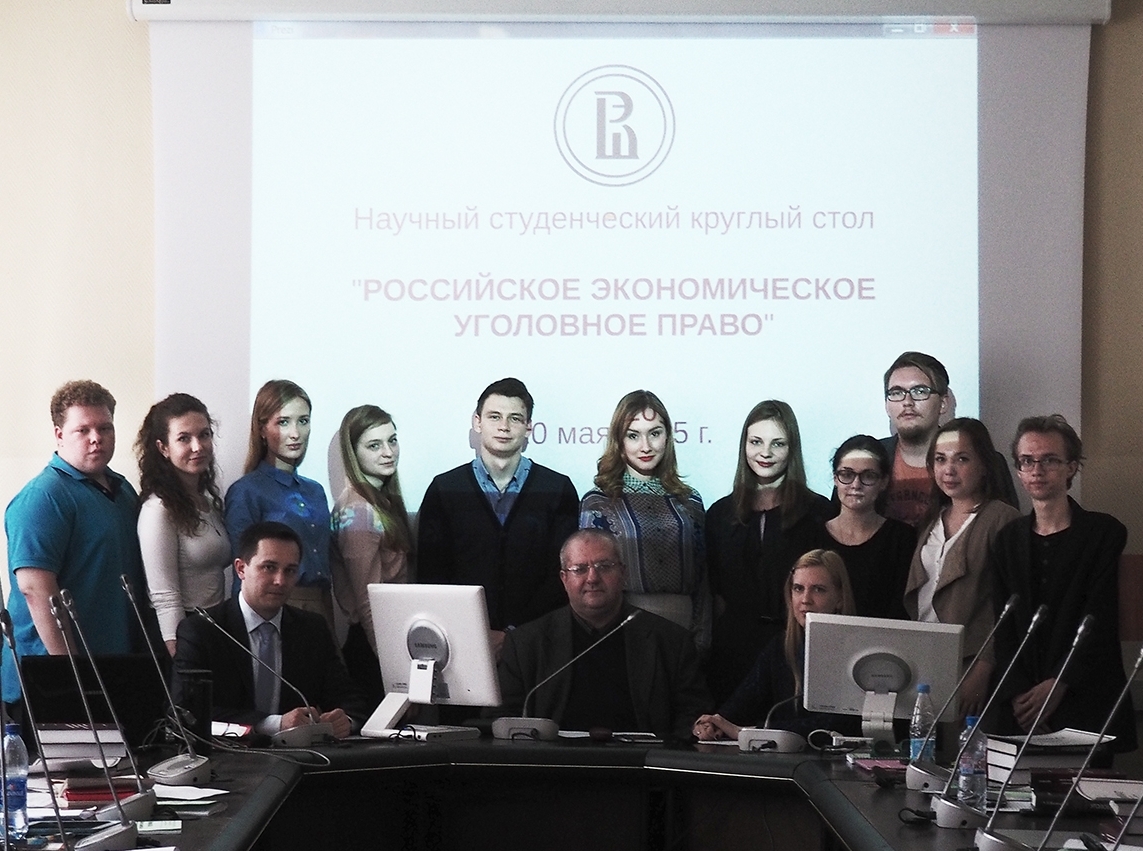 